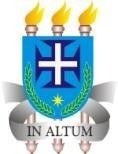 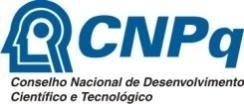 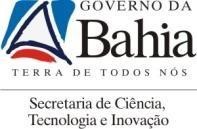 PROGRAMA DE INICIAÇÃO CIENTÍFICA DA UESC - PROIC 2021/2022Edital 075/2021Programa de Iniciação Científica do Ensino Médio – PIBIC -EMBAREMA DO ORIENTADOR1.Pontuação Docente/PesquisadorUNIDMAX1Bolsa de Produtividade CNPq/Fundações3.03.02Docente coordenador de projeto científico aprovado com fomento externo(só serão pontuados mediante comprovação anexada no sistema)4.03Docente coordenador de projeto aprovado com fomento interno(UESC - só serão pontuados os projetos aprovados no CONSEPE e registro na PROPP)3.04Docente coordenador de projeto aprovado sem fomento(só serão pontuados os projetos aprovados no CONSEPE e registro na PROPP)2.55Docente com participação em projeto de pesquisa2.04.06Docente com participação na pós-graduação stricto senso4.08.07Docente com participação na pós-graduação lato senso3.06.08Revisor em periódico0.251.02.Produção2.1.Publicações9Artigo publicado em periódicos Qualis A1, A2, B13.010Artigo publicado em periódicos Qualis B2, B32.511Artigo publicado em periódicos Qualis B4, B52.012Artigo publicado em periódicos Qualis C (sem Qualis) e artigo sem Qualis0.53.013Livro publicado com ISBN na área de conhecimento3.014Capítulo de livro ou revista temática com ISBN na área de conhecimento.2.015Organização ou edição de livro com ISBN na área de conhecimento1.52.2Outras Publicações16Resumo (simples ou expandido) publicado em anais de eventos0.251.017Artigo ou trabalho completo publicado em anais de eventos0.53.018Tradução de livro com ISBN na área de conhecimento2.019Tradução de capítulo de livro com ISBN na área de conhecimento1.020Tradução de artigo publicado0.52.3Produção artística e Cultural na área de conhecimento21Apresentação de obra artística - concerto, show, récita de ópera,exposição, mostra, performance, instalação, direção de espetáculo teatral, produção/apresentação de programa de rádio ou TV.1.022Criação de obra artística – composição musical, gravação e/ou produção de CD, produção de espetáculo teatral, atuação comointérprete, direção de cenografia e/ou coreografia, redação de peça teatral, elaboração de vídeo.3.023Produção de evento artístico/cultural – organização de exposição, mostra de filmes, eventos culturais.2.02.4Produção técnica na área de conhecimento24Software livre (GNU)1.525Software (Registrado)3.026Produtos ou Processos (Patente registrada)2.027Produtos ou Processos (Patente concedida)3.03.Capacidade de formação de recursos humanos em pesquisa28Iniciação Científica em andamento0.52.029Iniciação Científica orientada e concluída1.04.030Orientação de Mestrado em andamento1.03.031Orientação de Mestrado orientada e concluída2.08.032Co - orientação de mestrado orientada e concluída1.02.033Orientação de Doutorado em andamento1.54.534Orientação de Doutorado orientada e concluída3.012.035Co - orientação de doutorado orientada e concluída1.53.036Orientação de Bolsas técnicas concluídas (AT, DTI)1.03.037Orientação de Bolsas técnicas em andamento (AT, DTI)0.51.538Monografia de Curso de Especialização orientada e concluída1.04.039Monografia ou trabalho de conclusão de Curso de Graduação orientada e concluída0.52.040Supervisão pós-doutorado,PRODOC, DCR, DTR3.03.04. Participação/Organização de Evento4. Participação/Organização de Evento4. Participação/Organização de Evento4. Participação/Organização de Evento41Mini-curso.palestra. mesa-redonda ou curso de caráter técnico- científico ministrado em evento internacional0.72.142Mini-curso.palestra. mesa-redonda ou curso de caráter técnico- científico ministrado em evento nacional0.41.243Organização de evento técnico-científico (por evento)0.51.55. Avaliação em pesquisa5. Avaliação em pesquisa5. Avaliação em pesquisa5. Avaliação em pesquisa44Participação em bancas examinadoras (Teses. Dissertações e qualificações stricto sensu)1.03.045Participação em bancas examinadoras (Especialização e Monografias de Conclusão de Curso)0.31.546Outras participações em banca0.250.547Parecerista em projetos, relatórios de pesquisa e de resumos em eventos (por item)0.12.0PONTUAÇÃO MÍNIMA TOTAL EXIGIDA: 12 PONTOSPONTUAÇÃO MÍNIMA EXIGIDA NO ITEM 1: 2 PONTOS PONTUAÇÃO MÍNIMA EXIGIDA NO ITEM 2.1: 1 PONTOPONTUAÇÃO MÍNIMA TOTAL EXIGIDA: 12 PONTOSPONTUAÇÃO MÍNIMA EXIGIDA NO ITEM 1: 2 PONTOS PONTUAÇÃO MÍNIMA EXIGIDA NO ITEM 2.1: 1 PONTOPONTUAÇÃO MÍNIMA TOTAL EXIGIDA: 12 PONTOSPONTUAÇÃO MÍNIMA EXIGIDA NO ITEM 1: 2 PONTOS PONTUAÇÃO MÍNIMA EXIGIDA NO ITEM 2.1: 1 PONTOPONTUAÇÃO MÍNIMA TOTAL EXIGIDA: 12 PONTOSPONTUAÇÃO MÍNIMA EXIGIDA NO ITEM 1: 2 PONTOS PONTUAÇÃO MÍNIMA EXIGIDA NO ITEM 2.1: 1 PONTO